One Pot Chicken Pesto PastaBy: Anna Bramwell, JWU Student, Junior in Culinary Nutrition & Clinical DieteticsEffortless Chicken Pesto Pasta.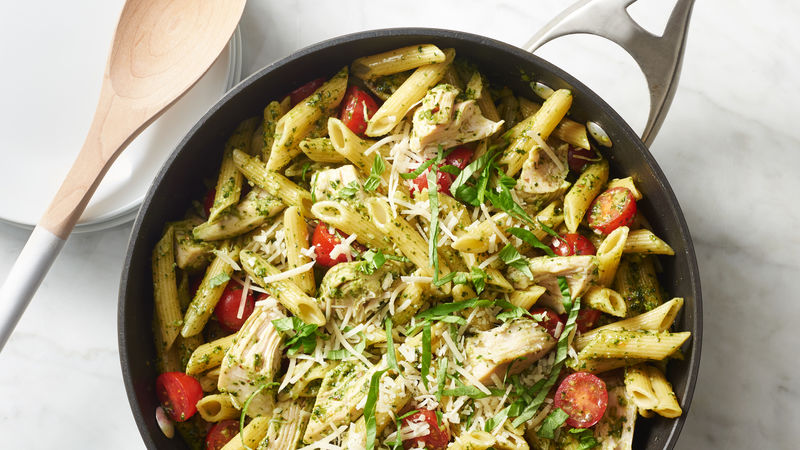 Yield:   4 servingsIngredients:1 lb. Boneless chicken thighs1 tsp. Paprika1 tsp. garlic powder½ tsp. salt1 tsp. Black pepperOlive oil, as needed16 oz. Vegetable broth1 cup Uncooked pasta, your choice1 cup Broccoli florets1 cup Cauliflower florets1 cup Cherry tomatoes halved 1/3 cup Pesto sauce Method of Preparation:Mix chicken thighs with paprika, garlic powder, salt, and pepper. In a large sauté pan, heat oil, and add the seasoned chicken, sear evenly on both sides until golden brown; remove from pan.Using the same sauté pan, heat the vegetable broth to a boil. Add in the pasta, and reduce the heat to a simmer, cook for about 11-12 minutes.Add the broccoli, and cauliflower florets and cook covered for 7 minutes. Return chicken to the sauté pan and cook covered, 2 minutes or until pasta is tender and chicken is no longer pink, mix occasionally. Add the cherry tomatoes, and pesto sauce, heat through and enjoy!Nutritional Analysis: Per servingCalories:400 kcalFiber:Fiber:Fiber:4 g4 g4 g Sugars: Sugars:4 g4 gTotal Fat:18 gCholesterol:Cholesterol:Cholesterol:75 mg75 mg75 mgSodium:Sodium:646 mg646 mgSaturated Fat:4 gProtein:30 g           Carbohydrates:29 g